Rectorat de Grenoble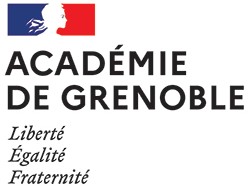 Division des personnels enseignantsAnnexe 2DEMANDE D’EXERCICE A TEMPS PARTIELCondition d’ancienneté d’un an minimum à temps completJe soussigné(e),Nom :	Prénom : Nom de jeune fille : Né(e) le : |__|__| |__|__| |__|__||__|__|Demande l’autorisation d’exercer mes fonctions à temps partiel :   Temps partiel de droit *   Temps partiel sur autorisation **Quotité demandée :      50 %        60 %      70 %      80 %         90 %	Je prends bonne note du fait que l’exercice des fonctions à temps partiel est incompatible avec l’octroi d’heures supplémentaires années.A				, leSignature* joindre les pièces justificatives correspondant à votre situation :	- extrait d’acte de naissance	- certificat d’adoption	- certificat médical** toujours déterminée par référence à un temps plein		